Presseinformation»Chiemsee-Komplott« von Caroline SendeleMeßkirch, April 2021Intrigen hinter der Kamera
Neuer Chiemsee-Krimi von Caroline SendeleDie bunte TV-Welt liebt das Außergewöhnliche. Gerade Menschen, die etwas außerhalb der Norm erlebt oder getan haben, finden hier ihre Bühne. Mit ihrem neuen Krimi »Chiemsee-Komplott« taucht Caroline Sendele in genau diese Welt ein. Im Fokus der Handlung steht die Star-Reporterin Katharina Langenfels, die eine Serie über den bekannten Fernsehmoderator Robert Adelhofer schreiben soll. Dieser hat erst kürzlich seine Biografie veröffentlicht, in der er beschreibt, wie er freiwillig einen Winter in den Bergen vollkommen alleine überlebt hat. Doch die Recherche dazu wirft Rätsel auf. Gemeinsam mit ihren Freunden, der Hackerin Birgit und dem Anwalt Oliver, geht sie den Ungereimtheiten nach und begibt sich auf Spurensuche. Dabei gerät das Trio in ein Netz aus Lügen und Erpressung, das sich zuzieht, als ausgerechnet am Tag der Buchveröffentlichung Robert Adelhofers jüngerer Bruder tot aufgefunden wird. Caroline Sendele präsentiert ihren LeserInnen ein sympathisch-skurriles Ermittlerteam in einem spannenden Kriminalfall. Dabei gewährt sie einen Einblick hinter die Kulissen der scheinbar schillernden Fernsehwelt.Zum BuchAm Tag, als Fernsehmoderator Robert Adelhofer in München seine Biografie vorstellt, wird in der elterlichen Scheune in Breitbrunn am Chiemsee sein Bruder tot aufgefunden. Zufall? Star-Reporterin Katharina Langenfels recherchiert – auch in Adelhofers Vergangenheit. Vor Jahren hatte er einen Winter in den Bergen allein und ohne Hilfsmittel überlebt und war dadurch berühmt geworden. Eine Challenge, die er sich selbst gestellt und die sein Bruder Lukas kräftig vermarktet hatte …Die AutorinCaroline Sendele wurde 1965 in Heidelberg geboren. Aufgewachsen in München, verbrachte sie viel Zeit am Chiemsee. Während des Studiums verließ sie Bayern und machte nach einem Abstecher nach Sevilla ihren Magister in Germanistik, Romanistik und Geschichte in Freiburg. Ein Volontariat beim Privatradio eröffnete ihr den Weg Richtung Journalismus. Die nächste Station war SWF3 in Baden-Baden, wo sie als Moderatorin und Redakteurin arbeitete. Auch im SWF/SWR Fernsehen hat sie einige Jahre moderiert. Heute ist sie Teamchefin der Nachmittagssendung „Kaffee oder Tee“ im SWR Fernsehen. Ihre Herzensgegend ist der Chiemgau geblieben. Auszeiten dort, vor allem auf der Fraueninsel, stehen fest im Terminkalender.Chiemsee-KomplottCaroline Sendele350 SeitenEUR 12,00 [D] / EUR 12,40 [A]ISBN 978-3-8392-2799-2Erscheinungstermin: 7. April 2021Kontaktadresse: Gmeiner-Verlag GmbH Petra AsprionIm Ehnried 588605 MeßkirchTelefon: 07575/2095-153Fax: 07575/2095-29petra.asprion@gmeiner-verlag.dewww.gmeiner-verlag.deCover und Autorenfoto zum Download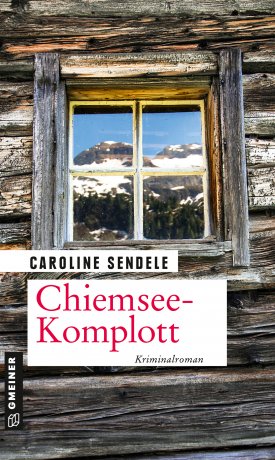 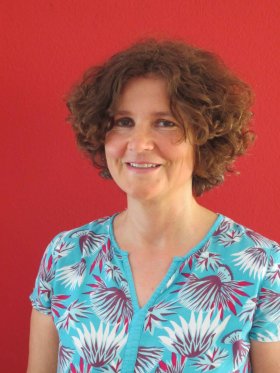 				© privatAnforderung von Rezensionsexemplaren:Caroline Sendele »Chiemsee-Komplott«, ISBN 978-3-8392-2799-2Absender:RedaktionAnsprechpartnerStraßeLand-PLZ OrtTelefon / TelefaxE-Mail